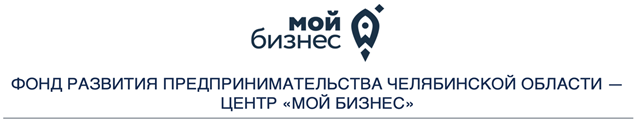 г. Магнитогорск, пр. Ленина, д.70, этаж 3  Уважаемые партнеры!Информируем Вас о новой программе льготного финансирования «Приоритет», реализуемой Фондом развития предпринимательства Челябинской области Центр «Мой бизнес» для предпринимателей Челябинской области.Программа «Приоритет» доступна для компаний, которые на момент рассмотрения заявки на микрозаем относятся к категории:- экспортных компаний (при наличии подтвержденной экспортной деятельности); - IT – компаний, занимающихся разработками российского программного обеспечения; - компаний, занятых в сфере промышленности и/или производства (в приоритетном порядке рассматриваются заявки на микрозаймы субъектов МСП, осуществляющих деятельность по импортозамещению);- программа также доступна для компаний, работающих в сфере туризма и развивающих отрасль на территории Челябинской области (строительство новых кэпмингов, глэмпингов, прочей подобной инфраструктуры внутреннего туризма на территории региона). - для участия в Программе микрофинансирования «Приоритет» Заемщик подтверждает принадлежность к одной из указанных выше категорий (наличие экспортной выручки/контрактов; сертификаты, патенты на ПО/продукцию/товары/изделия, письма от покупателей, подтверждающих, что Заёмщик производит продукцию, которая ранее поставлялась покупателю в рамках импорта; разрешение на строительство туристической инфраструктуры и пр.)Микрозаймы Фонда предоставляются субъектам малого и среднего предпринимательства:- имеющим государственную регистрацию и осуществляющим хозяйственную деятельность на территории Челябинской области;- включенным в Единый реестр субъектов малого и среднего предпринимательства;- возраст Заемщика - Индивидуального предпринимателя от 21 до 70 лет (на дату окончания договора микрозайма)В случае заинтересованности, просьба сообщить в любой удобной для Вас форме.Контакты: Дмитрий Петров, +79193166755, ds.petrov@fond74.ruЕкатерина Алексеева, +7-982-317-45-00, ea.alekseeva@fond74.ruг. Магнитогорск, пр. Ленина, 70, 3 этажУсловиеМикрозаем «Приоритет»Срок действия программыс 01 апреля 2022 бессрочноСрок деятельностине менее 12 мес. с момента гос.регистрации Размер микрозаймаот 100 000 руб. до 5 000 000 руб.Срок договора микрозаймапополнение оборотных средств:не более 24 мес.инвестиционные цели:не более 36 мес.Процентная ставка за       пользование микрозаймом3% годовых в первые 12 мес с даты выдачи микрозайма, включая микрозаем для субъектов МСП в моногороде, далее - 6,5%, включая микрозаем для субъектов МСП в моногородеНачисление процентовежемесячно на остаток ссудной задолженности Погашение процентовежемесячноПогашение осн. долга- ежемесячно, - доступна отсрочка уплаты осн долга (максимум до 6 полных календарных мес)Обеспечение- полное имущественное обеспечение - или имущественное обеспечение на сумму не менее 70% совокупного размера обязательств, включая проценты за весь срок пользования микрозаймом + поручительство ЮЛ/ФЛ/ИП без оценки финансового положения Поручителя,-  или поручительство РГО на сумму не более 70% размера микрозайма + имущественное обеспечение на оставшуюся сумму обязательствЦелевое использование- Пополнение оборотных средств- Приобретение основных средств (оборудование, спецтехника, автотранспорт, коммерческая недвижимость, земельные участки)Комиссииотсутствуют, в том числе за выдачу и досрочное погашение микрозайма, замену/вывод залога/поручительстваМораторий на досрочное погашение отсутствуетДействие решения15 календарных днейСпособ выдачибезналичный (перечисление на расчетный счет заемщика)